Rešitve domače naloge z dne, 27. 3. 2020 – 3. 4. 2020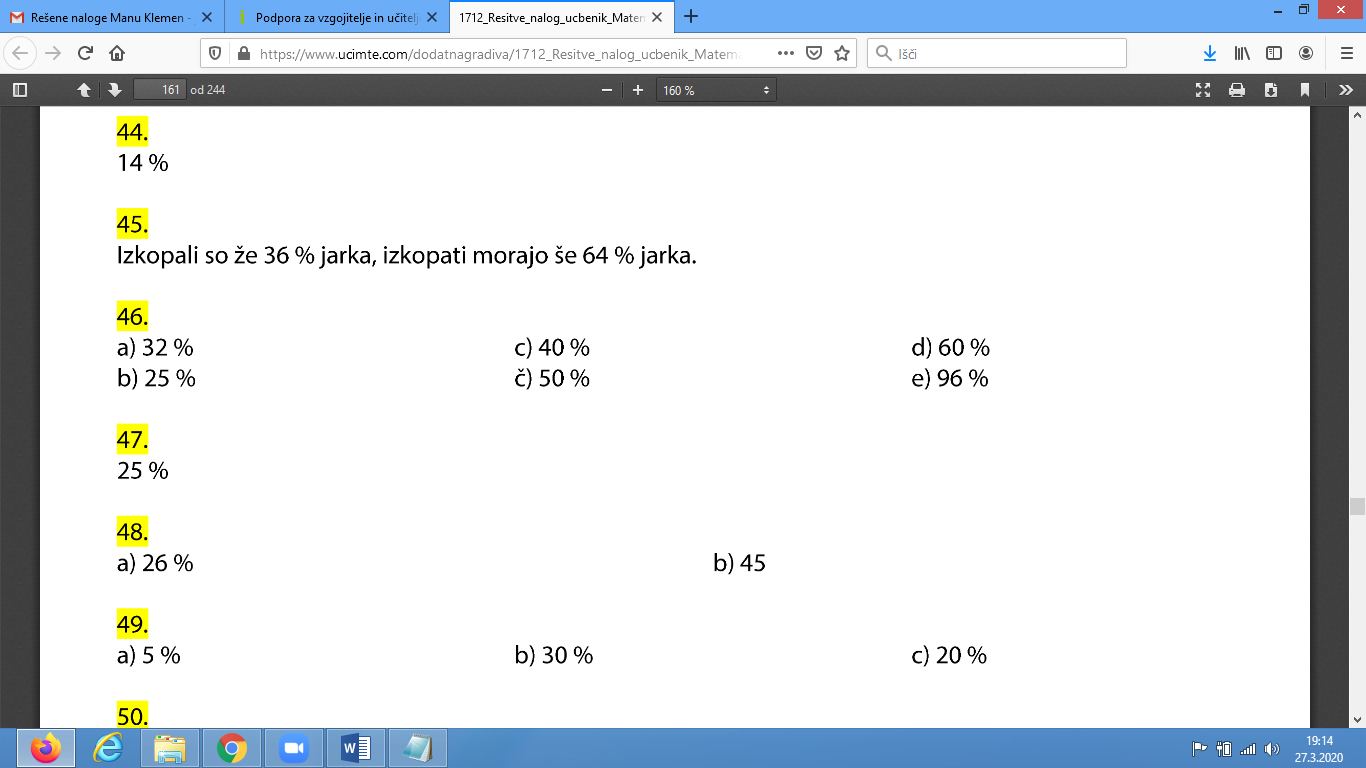 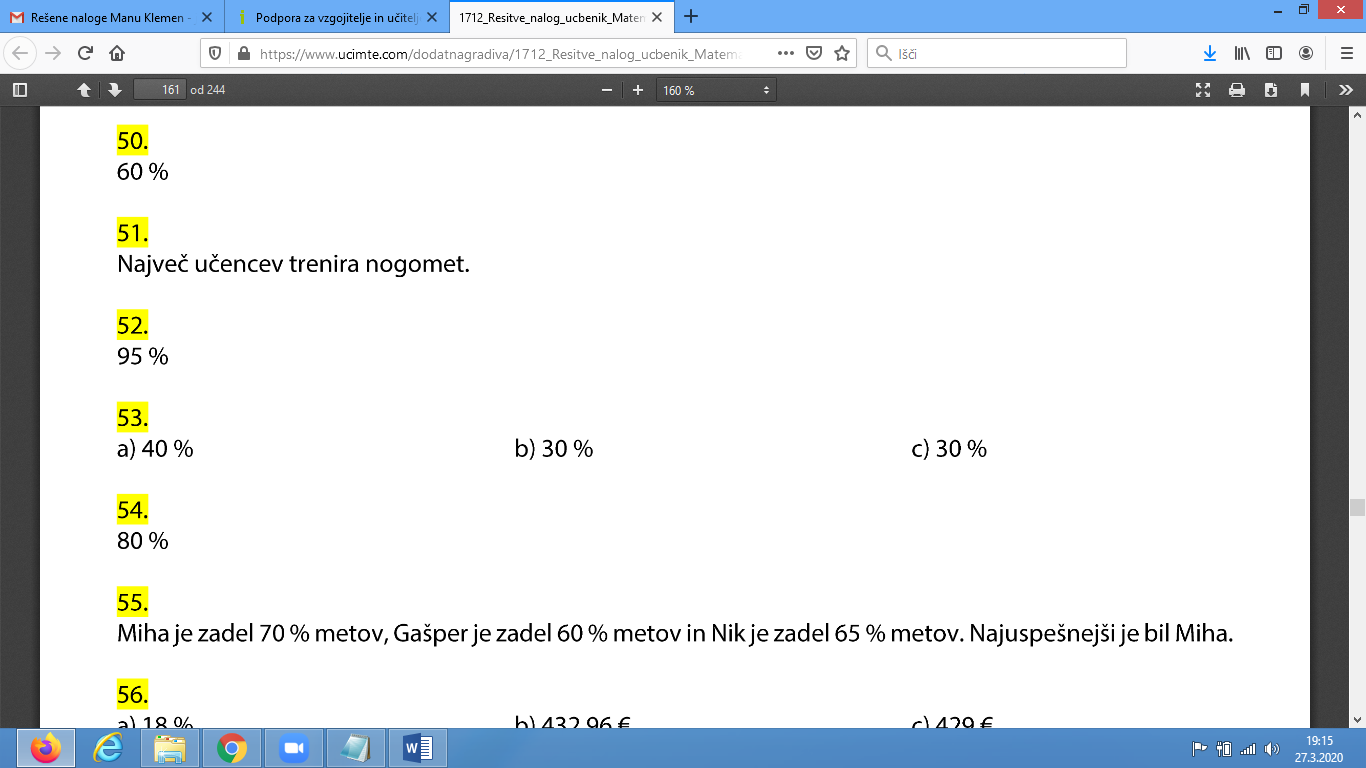 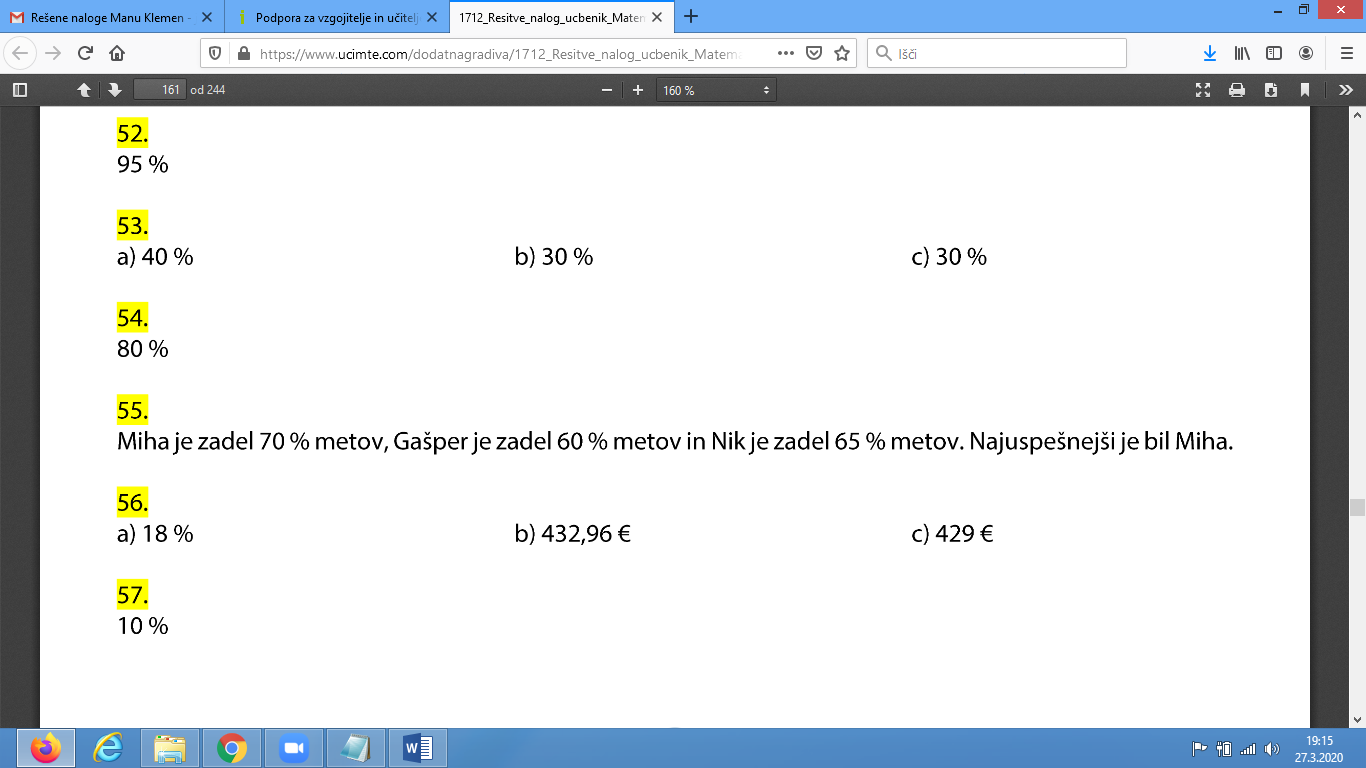 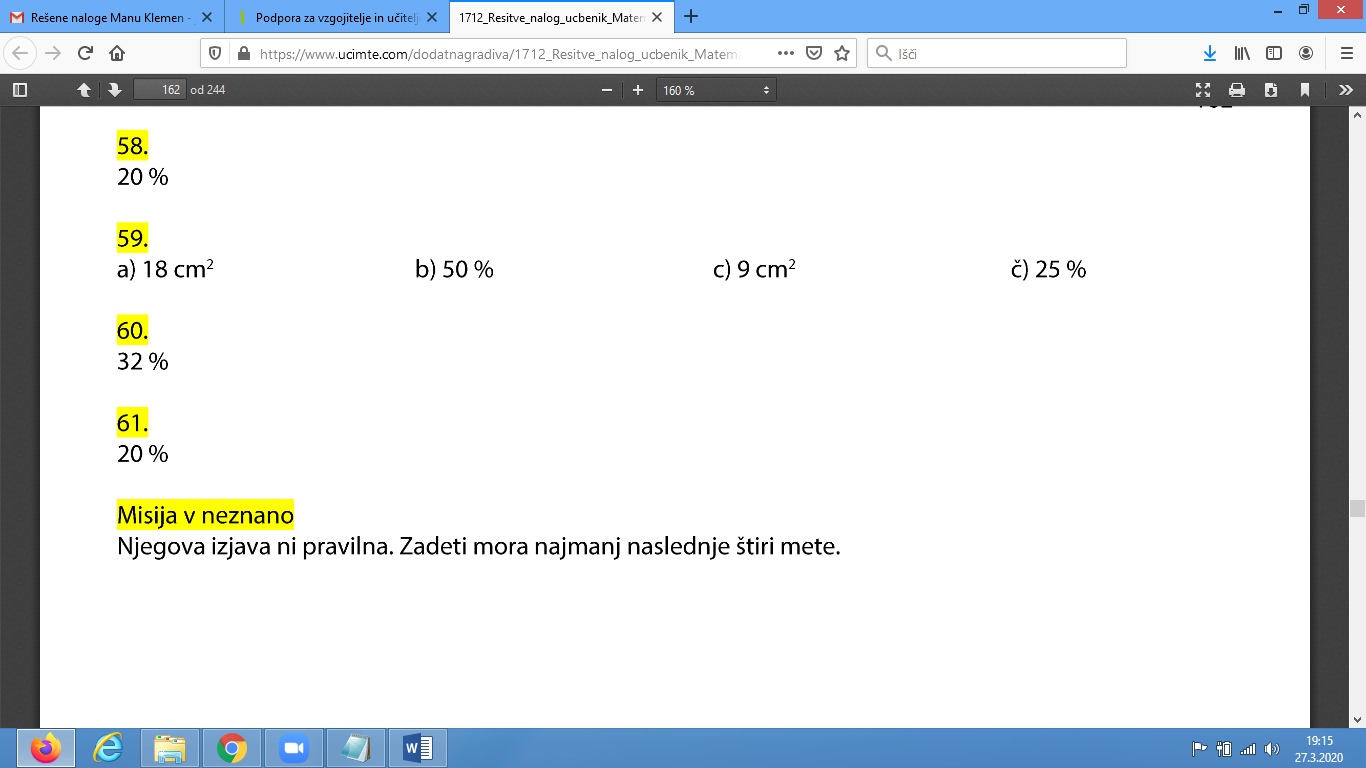 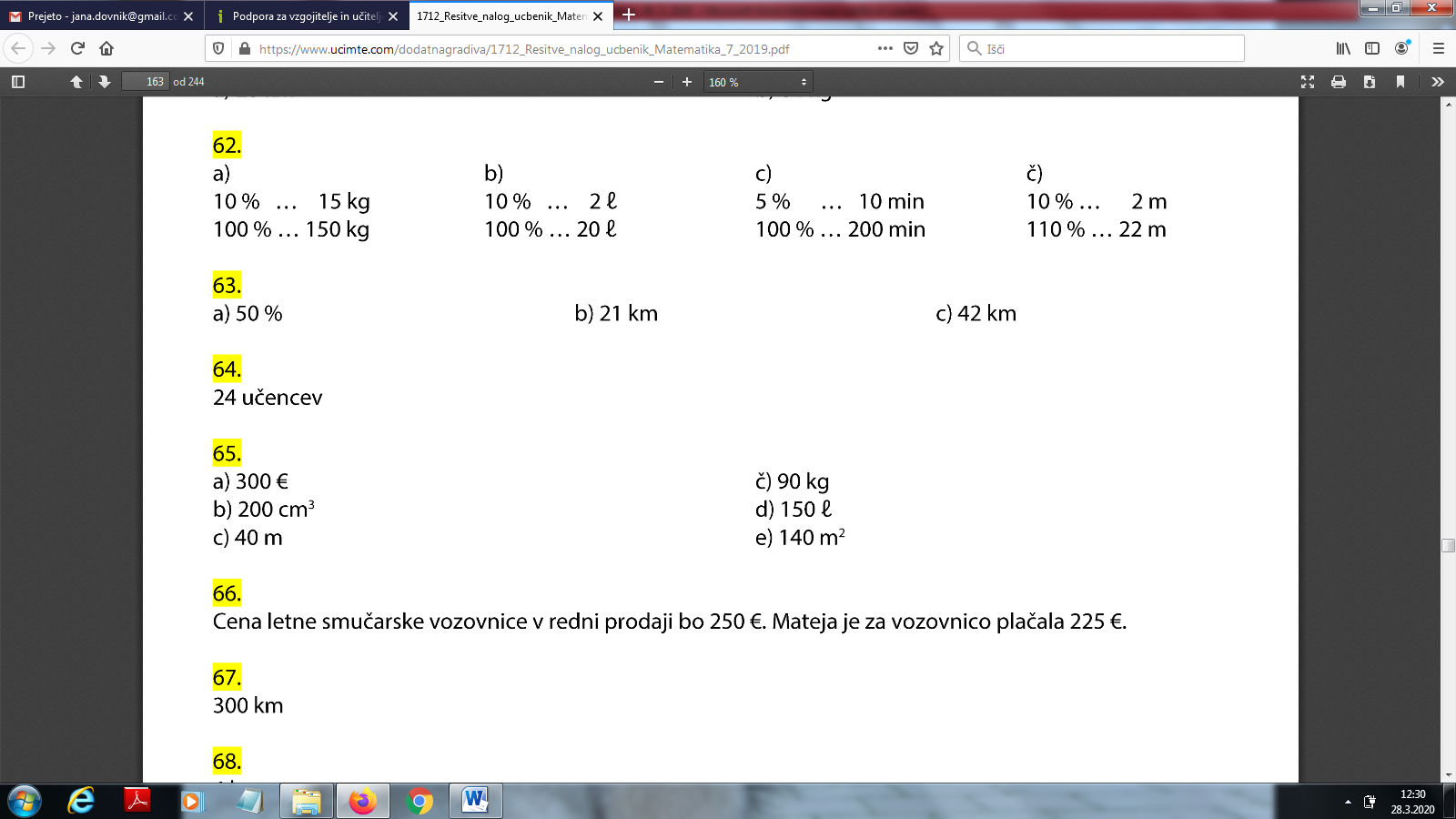 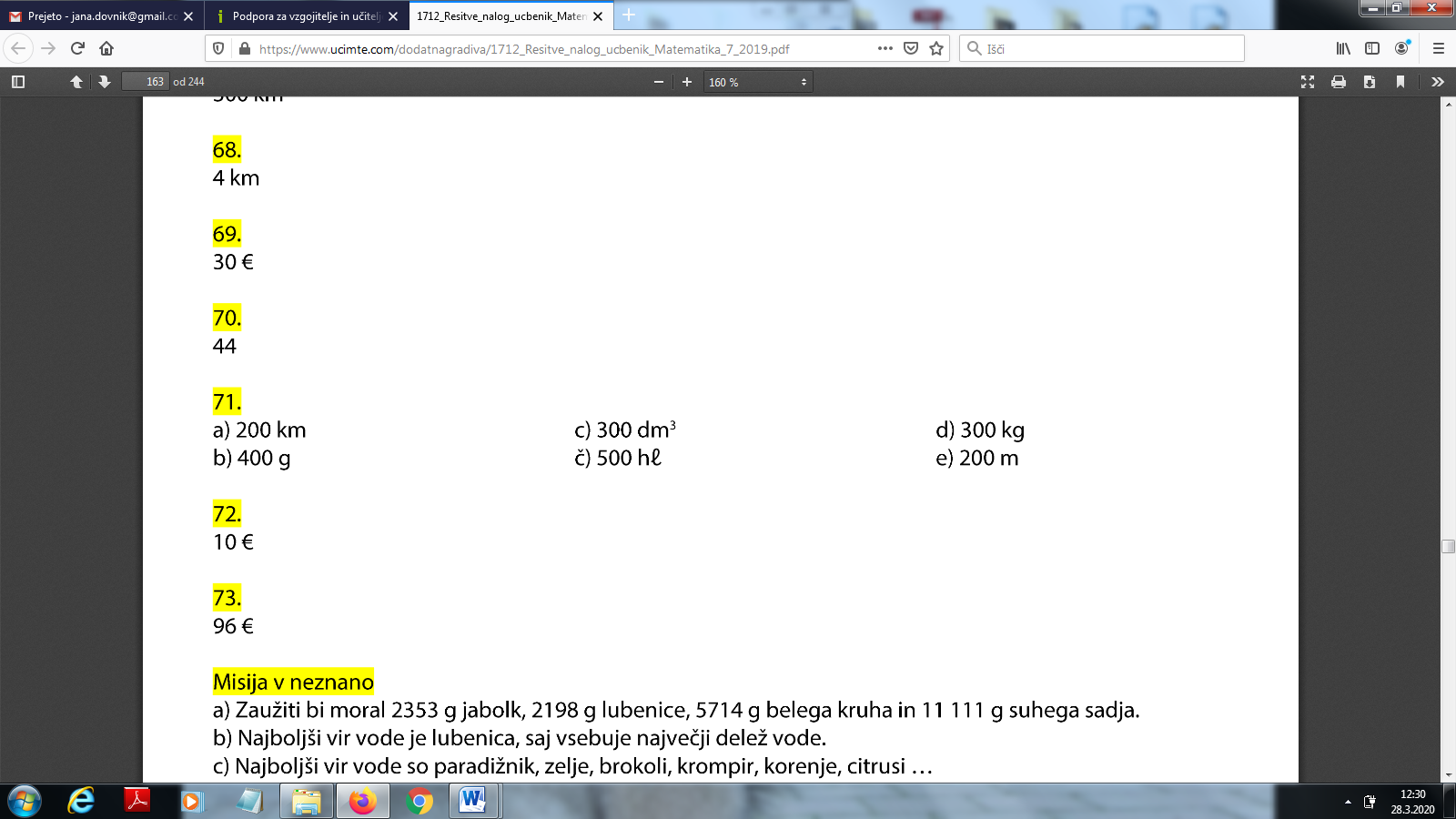 